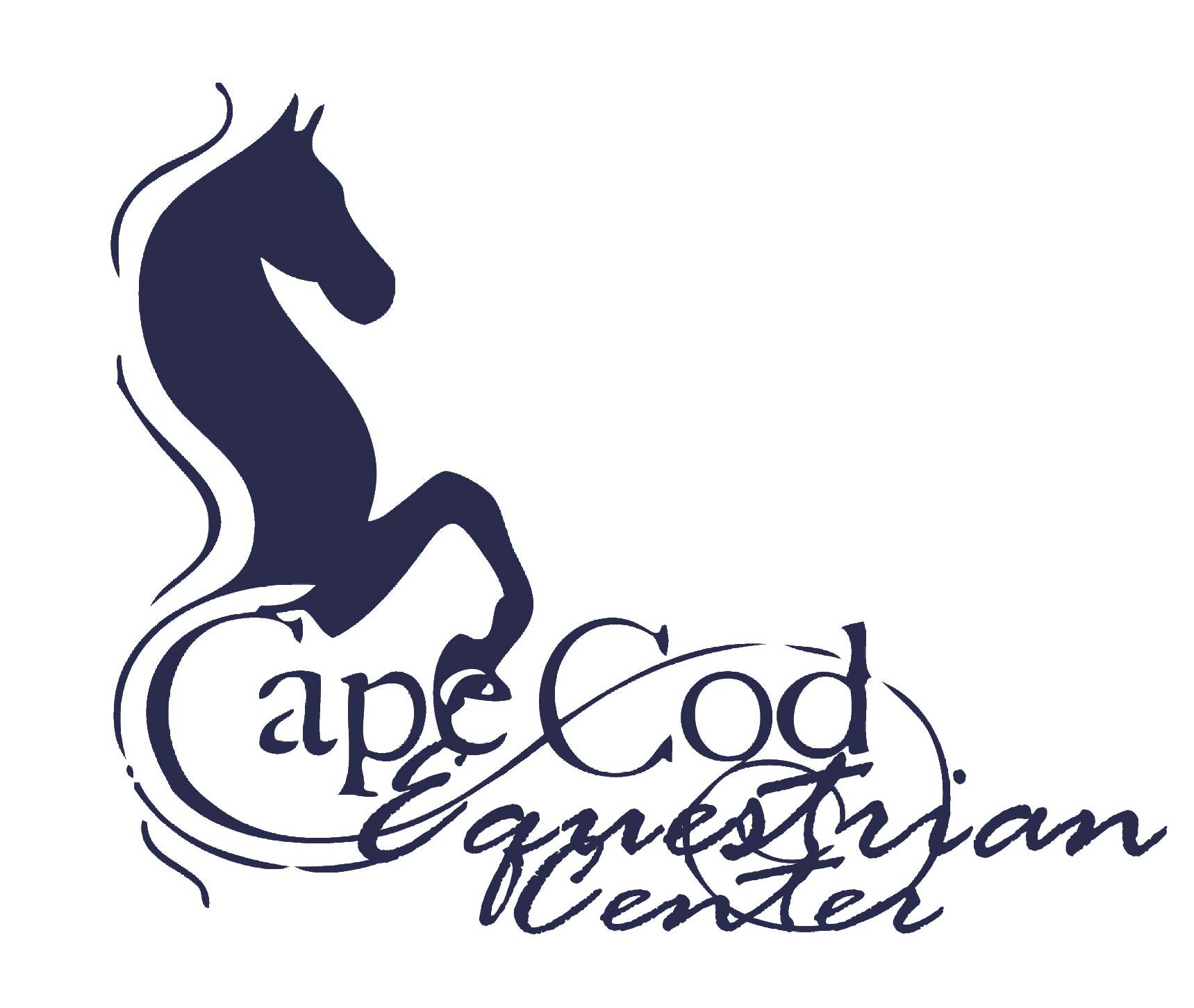 Cancellation policyKeeping in mind the care of our horses, we ask that if you need to cancel your lesson you give us at least 4 hours in advance. A failure in doing so will leave you responsible for paying for the missed lesson.  We do understand that unforeseen situations do occur, but if you could please let us know as soon as possible.Inclement weather policy:We do have to occasionally cancel lessons due to hot or cold weather. In the summer, we will not teach lessons when it is above 90 degrees. If this is the case, we will notify you as soon as possible and reschedule your lesson. In cold weather, the same rules apply; we will not teach when it is below 25 degrees. Regardless, if you are ever in question, please feel free to contact your instructor or send us an email at capecodequestriancenterllc@gmail.com!Here are important numbers for you to know(texting is usually best way to reach us)Elise Hagenow                             Angie Boyle603-759-2532                           859-466-7237Erin Richey937-974-1621capecodequestriancenterllc@gmail.com